Publicado en Puerto de la Cruz el 22/05/2019 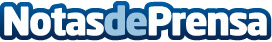 Loro Parque exhibe una increíble granja de coralesEl Parque apuesta por esta idea de conservación para concienciar a los visitantes sobre la importancia de la "selva marina"Datos de contacto:Natalya RomashkoDepartamento de Comunicación e Imagen922 373 841 Ext. 319Nota de prensa publicada en: https://www.notasdeprensa.es/loro-parque-exhibe-una-increible-granja-de Categorias: Sociedad Canarias Ecología Investigación Científica http://www.notasdeprensa.es